Lemony Spring Salad topped with Feta and Balsamic Glazed Radishes  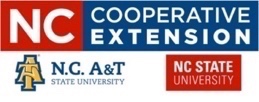 Lemony Spring Salad topped with Feta and Balsamic Glazed Radishes                                              